Attachment B: Supplement to Attachment A Station Locations 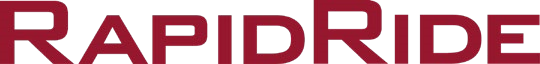 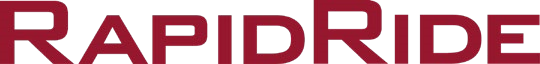 King County Metro Transit Department The RapidRide I Line has 82 proposed station locations, with 41 station locations in each direction. Station pair locations are defined in the Locally Preferred Alternative in figures 3-5 through 3-8. The following table details the key cross-street location of each station pair by local jurisdiction. Local Jurisdiction Station Pair Locations Renton Renton Transit Center 2nd/3rd Streets and Shattuck Rainier Avenue S and S 3rd/4th Place S Renton Transit Center S Grady Way and Talbot Road S State Route 515 and S Puget Drive Talbot Road S and S 23rd Street Talbot Road S and S 32nd Street Talbot Road S and S 37th Street Talbot Road S and S Carr Road SE Carr Road and 103rd Avenue SE SE Carr Road and 106th Place SE 108th Avenue SE and SE 180th Street 108th Avenue SE and SE 186th Street 108th Avenue SE and SE 192nd Street (Inbound/northbound only) Kent 108th Avenue SE and SE 192nd Street (outbound/southbound only) 108th Avenue SE and SE 200th Street 108th Avenue SE and SE 208th Street 108th Avenue SE and SE 217th Street Benson Road SE and SE 224th Street 104th Avenue SE and SE 228th Street 104th Avenue SE and SE 235th Street • 104th Avenue SE and SE 240th Street 104th Avenue SE and SE 248th Street 104th Avenue SE and SE 253rd Place SE 256th Street and 101st Avenue SE Canyon Drive SE and 94th Avenue S E Smith Street and Jason Avenue N Kent Transit Center Central Avenue S and E Meeker Street Central Avenue S and E Willis Street • Central Avenue S and S 259th Street Central Avenue S and S 266th Street Auburn Auburn Way N and 49th Street NE Auburn Way N and 42nd Street NE Auburn Way N and 37th Street NE Auburn Way N and 30th Street NE Auburn Way N and 22nd Street NE Auburn Way N and 15th Street NE Auburn Way N and 9th Street NE Auburn Way N and 1st Street NE Auburn Transit Center 